Year 1Year 1 have been counting in 2s and 5s this week. Have a go at the fun activities below to test your counting skills.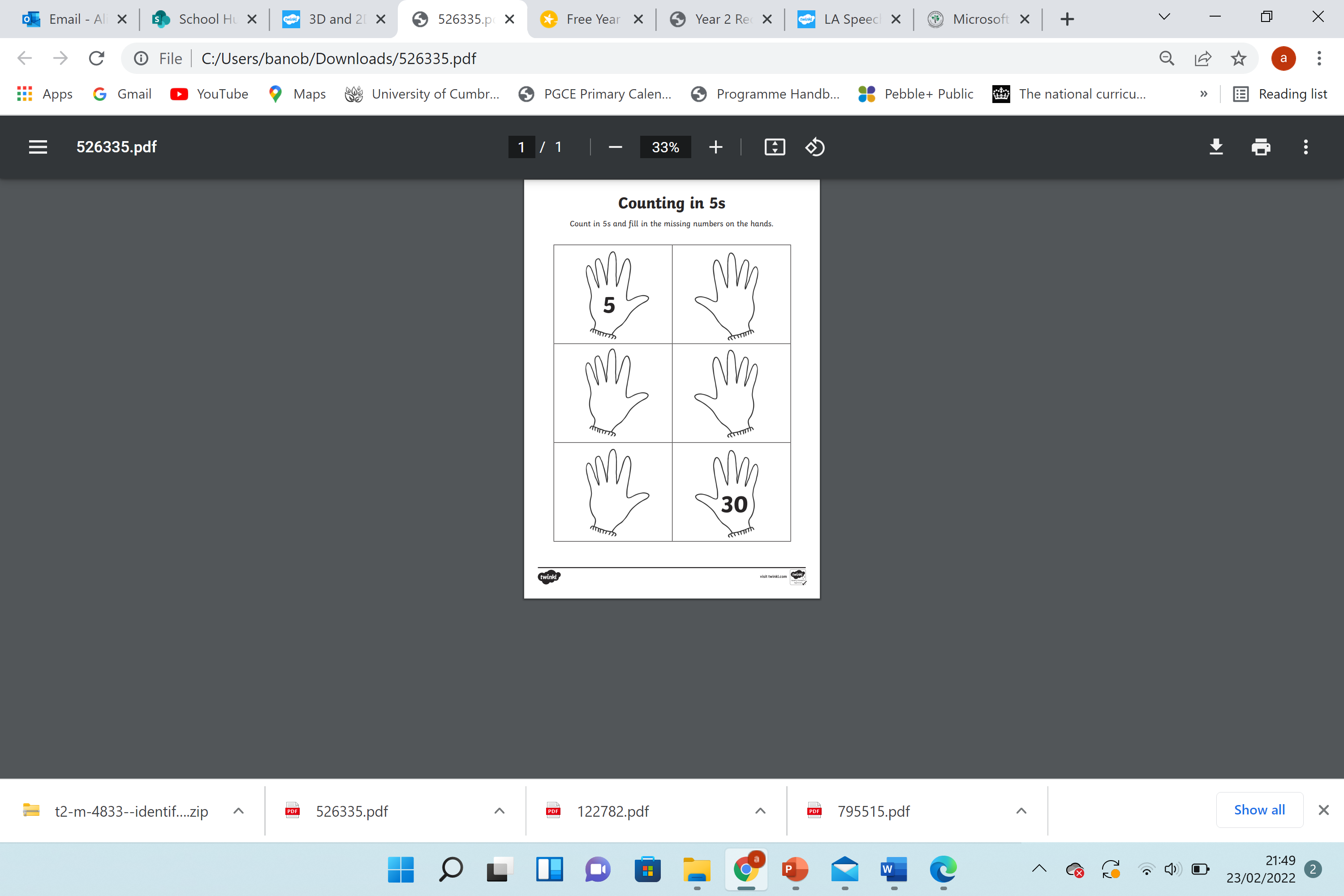 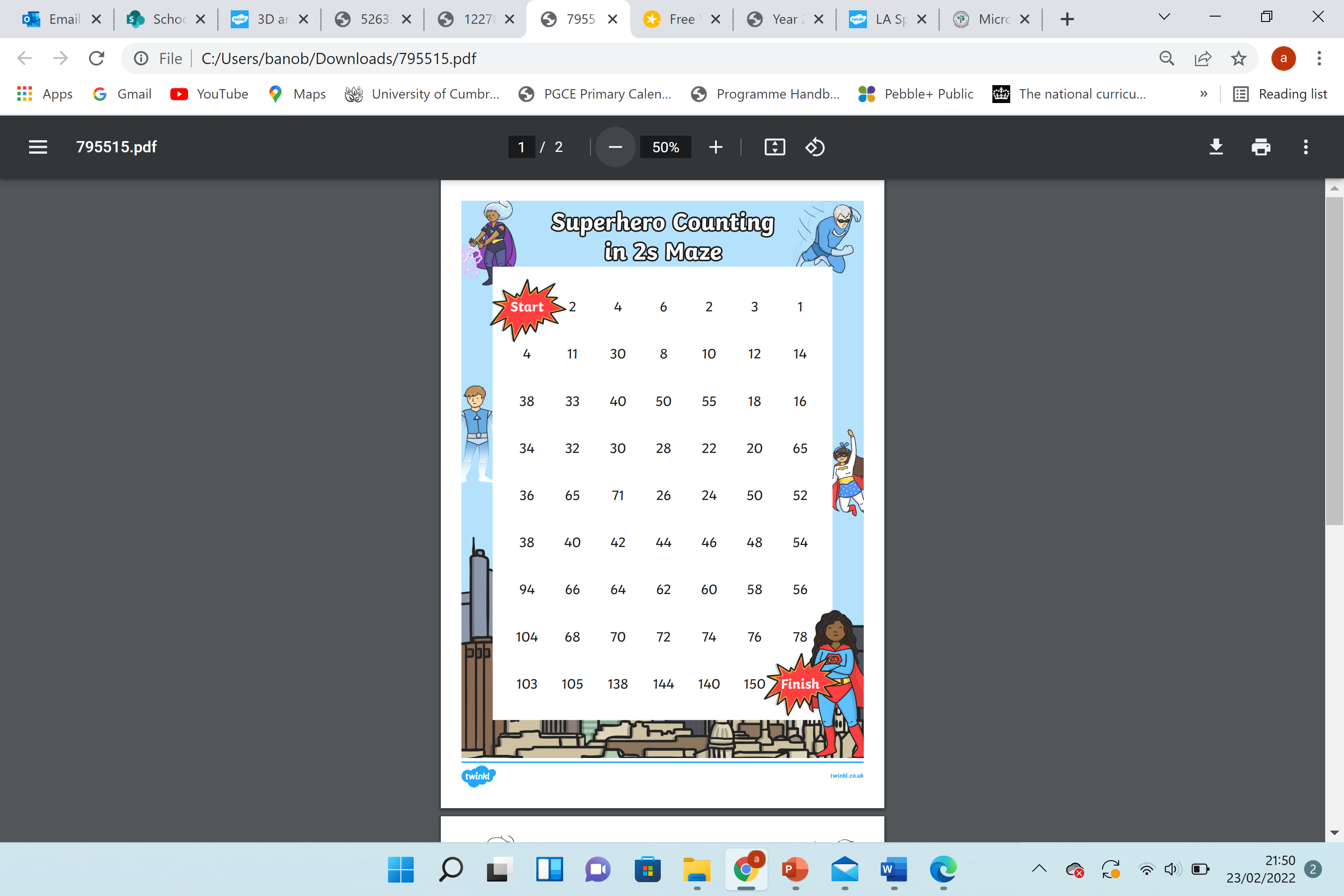 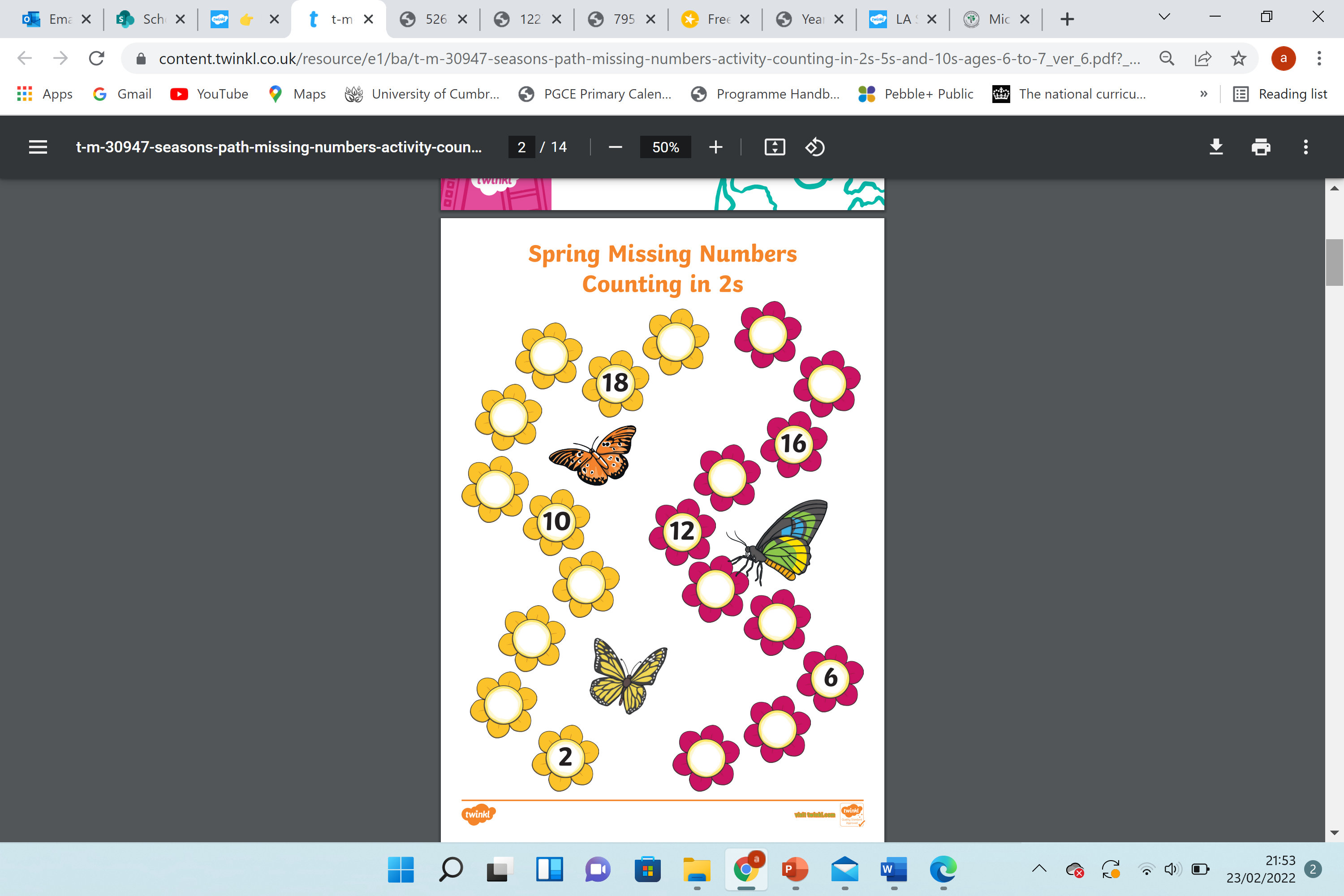 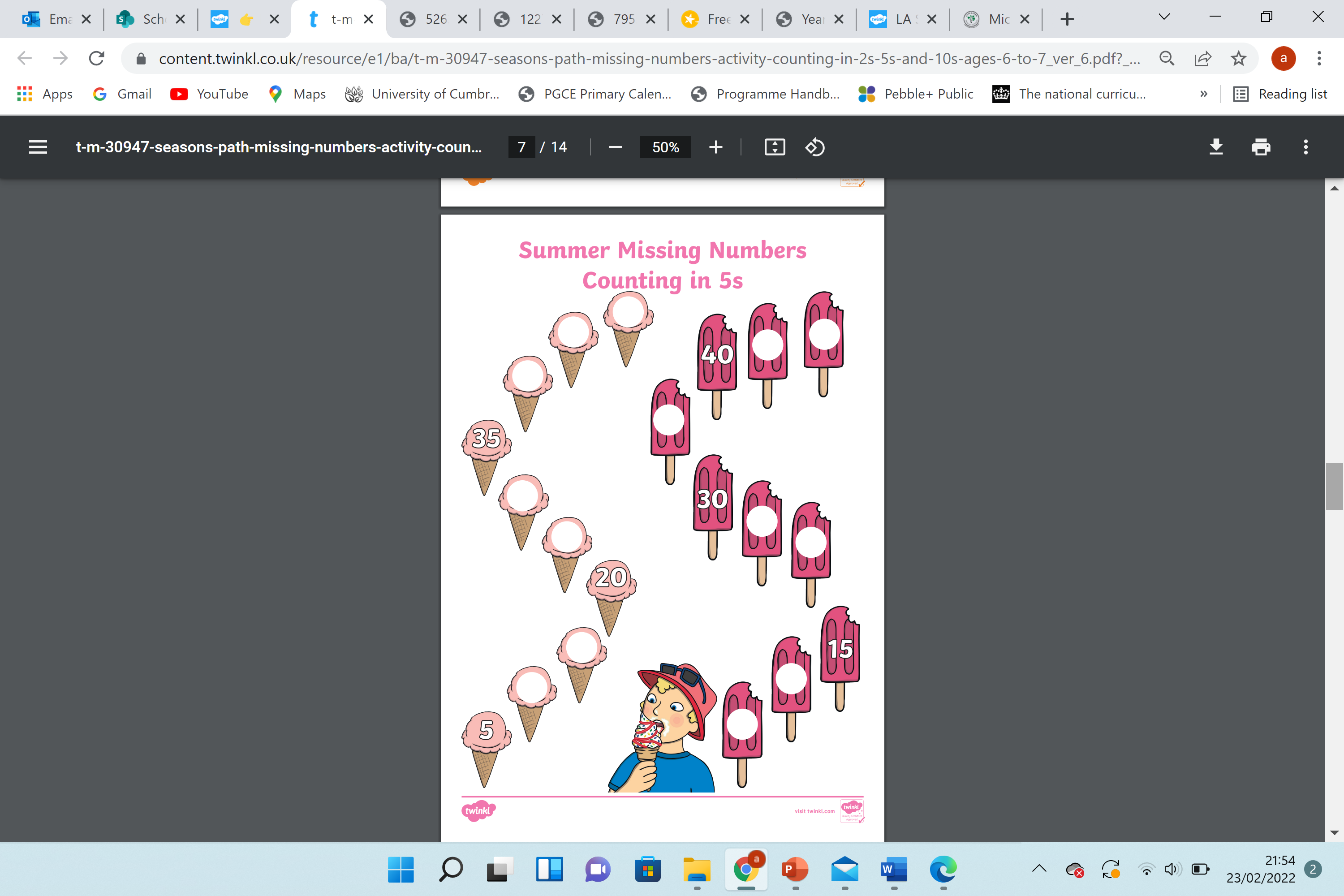 